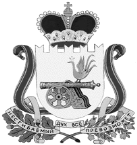 АДМИНИСТРАЦИЯКОРЗОВСКОГО  СЕЛЬСКОГО  ПОСЕЛЕНИЯХИСЛАВИЧСКОГО РАЙОНА  СМОЛЕНСКОЙ ОБЛАСТИП О С Т А Н О В Л Е Н И Еот  12 февраля 2019  № 13Об утверждении актуализированнойсхемы теплоснабжения д. Корзово Хиславичского районаСмоленской областина 2020 годВ соответствии с Требованиями к порядку разработки и утверждения схем теплоснабжения, утвержденными постановлением Правительства РФ от 22.02.2012 №154, федеральными законами от 27.07.2010 №190-ФЗ «О теплоснабжении», от 06.10.2003 №131-ФЗ «Об общих принципах организации местного самоуправления в Российской Федерации», руководствуясь Уставом Корзовского сельского поселения Хиславичского района Смоленской областиАдминистрация Корзовского сельского поселения Хиславичского района Смоленской области постановляет:1. Утвердить актуализированную схему теплоснабжения Корзовского сельского поселения на 2020 год.2. Опубликовать настоящее постановление в газете «Хиславичские известия».3. Разместить настоящее постановление на официальном сайте муниципального образования «Хиславичский район» Смоленской области http:// http://hislav.admin-smolensk.ru/4. Контроль за исполнением настоящего постановления возложить на старшего инспектора Администрации Корзовского сельского поселения Хиславичского района Смоленской области Германову Т.А.Глава муниципального образования Корзовского сельского поселенияХиславичского района Смоленской  области                                                       В.Н. ЦыгуровУТВЕРЖДЕНАпостановлением АдминистрацииКорзовского сельского поселенияХиславичского района Смоленской областиот     12.02.2019        №_13Актуализированная схема теплоснабжения Корзовского сельского поселенияХиславичского района Смоленской области на 2020 годПриложениеБаланс тепловой энергии на котельных на 2020 годБаланс тепловой энергии на котельных на 2020 годБаланс тепловой энергии на котельных на 2020 годБаланс тепловой энергии на котельных на 2020 годБаланс тепловой энергии на котельных на 2020 годБаланс тепловой энергии на котельных на 2020 годБаланс тепловой энергии на котельных на 2020 годНаименование юридического лица, в собственности/аренде у которого находится источникНаименование источника тепловой энергииПолезный отпуск тепловой энергии потребителям, ГкалНормативные  технологические потери в тепловых сетях теплоснабжающей организации, ГкалОтпуск тепловой энергии в сеть, ГкалРасход тепловой энергии на собственные нужды, ГкалВыработка тепловой энергии, Гкал МУП "Жилкомсервис"Котельная д. Корзово1 1418872 0281002 128ВСЕГО1 1418872 0281002 128